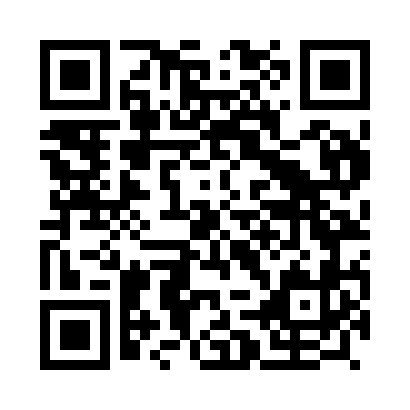 Prayer times for Lagomar, PortugalMon 1 Apr 2024 - Tue 30 Apr 2024High Latitude Method: Angle Based RulePrayer Calculation Method: Muslim World LeagueAsar Calculation Method: HanafiPrayer times provided by https://www.salahtimes.comDateDayFajrSunriseDhuhrAsrMaghribIsha1Mon5:347:101:316:017:539:232Tue5:327:081:316:017:549:253Wed5:307:061:306:027:559:264Thu5:287:041:306:037:579:275Fri5:267:031:306:047:589:296Sat5:247:011:306:047:599:307Sun5:226:591:296:058:009:328Mon5:206:581:296:068:019:339Tue5:186:561:296:078:029:3410Wed5:166:551:286:078:039:3611Thu5:146:531:286:088:049:3712Fri5:126:511:286:098:059:3913Sat5:106:501:286:098:069:4014Sun5:086:481:276:108:089:4215Mon5:066:461:276:118:099:4316Tue5:046:451:276:118:109:4417Wed5:026:431:276:128:119:4618Thu5:006:421:276:138:129:4719Fri4:586:401:266:138:139:4920Sat4:566:391:266:148:149:5021Sun4:546:371:266:158:159:5222Mon4:526:361:266:158:169:5323Tue4:506:341:266:168:179:5524Wed4:486:331:256:178:199:5725Thu4:466:311:256:178:209:5826Fri4:456:301:256:188:2110:0027Sat4:436:291:256:198:2210:0128Sun4:416:271:256:198:2310:0329Mon4:396:261:256:208:2410:0430Tue4:376:241:246:218:2510:06